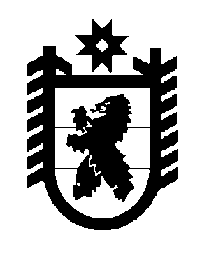 Российская Федерация Республика Карелия    ПРАВИТЕЛЬСТВО РЕСПУБЛИКИ КАРЕЛИЯРАСПОРЯЖЕНИЕот 8 октября 2019 года № 709р-Пг. Петрозаводск В соответствии с частью 4 статьи 3, пунктами 1, 3 статьи 4 Федерального закона от 21 декабря 2004 года № 172-ФЗ «О переводе земель или земельных участков из одной категории в другую» отказать Кузнецовой Марьяне Геннадиевне в переводе земельного участка с кадастровым номером 10:19:0020302:143,  площадью 1500 кв. м (адрес (местоположение): местоположение установлено относительно ориентира, расположенного за пределами участка. Почтовый адрес ориентира: Российская Федерация, Республика Карелия, Муезерский район, Ледмозерское сельское поселение, урочище Старое Ледмозеро),  из состава земель запаса в земли сельскохозяйственного назначения в связи с несоответствием испрашиваемого целевого назначения земельного участка генеральному плану Ледмозерского сельского поселения.
           Глава Республики Карелия                                                              А.О. Парфенчиков